Venerdì 26 nella conca del Ciampàc in alta Val di FassaGRAN FINALE CON LA TRADIZIONE MUSICALE BALCANICAProtagonista dell’ultimo concerto la Barcelona Gipsy balKan Orchestra, esplosivo ensemble per un evento che si preannuncia trascinante e pieno di energia, ennesima riprova che la musica non solo è un linguaggio universale ma anche un luogo di incontro e contaminazioni tra culture diverse“La musica balcanica è per noi un insieme di tradizioni musicali e di una cultura multietnica che vanno ben oltre i loro confini geografici e che si nutre di tutte quelle tradizioni storiche che hanno abitato un tempo quelle terre: ebrei aschenaziti e sefarditi, gitani, ottomani, arabi...”Si descrivono così i componenti della Barcelona Gipsy balKan Orchestra, esplosivo ensemble che sarà il protagonista dell'ultimo appuntamento de I Suoni delle Dolomiti per un concerto che si preannuncia trascinante e pieno di energia ma anche l'ennesima riprova che la musica non solo è un linguaggio universale ma anche un luogo di incontro e contaminazioni tra culture diverse.A fare da scenario la splendida Val di Fassa con le cime che la chiudono a corona dal gruppo del Sella al Sassolungo, dal Pordoi alla Marmolada. E proprio nel gruppo della Marmolada, sul Ciampàc si esibiscono venerdì 26 agosto alle ore 13 i componenti della Barcelona Gipsy balKan Orchestra o come la sintetizzano loro BGKO.Sono tutti musicisti che vengono dalla Serbia, dalla Francia, dall’Ucraina, dall’Italia, dalla Grecia e, ovviamente, dalla Catalogna, rappresentando una buona parte d’Europa: Sandra Sangiao (Catalogna) alla voce, Mattia Schirosa (Italia) all'acordeón, Julien Chanal (Francia) alla chitarra, Ivan Kovačević (Serbia) al contrabbasso, Stelios Togias (Grecia) alla sezione ritmica, Joaquín Sánchez (Andalucía, España) al clarinetto e Oleksandr Sora (Ucrania) al violino.Nati nel 2010 si sono via via imposti come una delle anime sonore di Barcellona dapprima con il nome di Barcelona Gipsy Klezmer Orchestra e quindi con quello di Barcelona Gipsy balKan Orchestra. Dalla città catalana alla notorietà internazionale il passo è stato breve ed ora i BGKO portano in giro per l'Europa i suoni multietnici dei balcani cui hanno dato vita nei lavori “Imbarca”, “Balkan Reunion” e, in via di uscita, “Del Ebro al Danubio”.Nel 2016 hanno anche realizzato la colonna sonora per "Europe closes the border" documentario del El Pais Semana firmato da Carlos Spottorno e Guillermo Abril con chiara allusione ai recenti fatti legati alla “fortezza” Europa.Come raggiungere il luogo del concertoIl luogo del concerto è raggiungibile da Alba di Canazei con la funivia Ciampac e quindi a piedi in 30 minuti di cammino con un dislivello 10 metri e difficoltà E.L’escursione
In occasione dell'evento è possibile effettuare un’escursione con le Guide Alpine, passando per la Sella della Cresta (ore 2.30 di cammino, dislivello 350 metri, difficoltà T). Partecipazione gratuita e su prenotazione telefonando al numero 0462 609550 dalle 8.30 alle 12.30 e dalle 15 alle 19. Posti limitati.In caso di maltempo si recupera alle ore 17.30 al Cinema Marmolada di Canazei.Info
tel 0462 0462 609550www.fassa.comTrento, 24 agosto 2016I Suoni delle Dolomiti è ideato e curato dalle Apt della Val di Fassa, della Val di Fiemme, di San Martino di Castrozza, Passo Rolle, Primiero e Vanoi, della Val di Non, di Madonna di Campiglio – Pinzolo – Val Rendena, di Dolomiti Paganella, delle Terme di Comano – Dolomiti di Brenta e da Trentino Marketing. Info: www.isuonidelledolomiti.itfacebook.com/isuonidelledolomiti.it 
twitter.com/isuonidolomitiinstagram.com/isuonidelledolomitiAnche per l’edizione 2016 I Suoni delle Dolomiti si avvale della sponsorizzazione tecnica di Montura. L’affinità tra la rassegna ed il marchio di abbigliamento sportivo nasce dalla voglia condivisa di ricercare nuovi spazi e forme di espressione che, come accade nei progetti Montura Editing, offrono momenti di contrapposizione e d’incontro tra piani diversi di comunicazione. Un’amicizia nata dalla sperimentazione del comune cammino verso l’arte e la montagna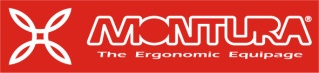 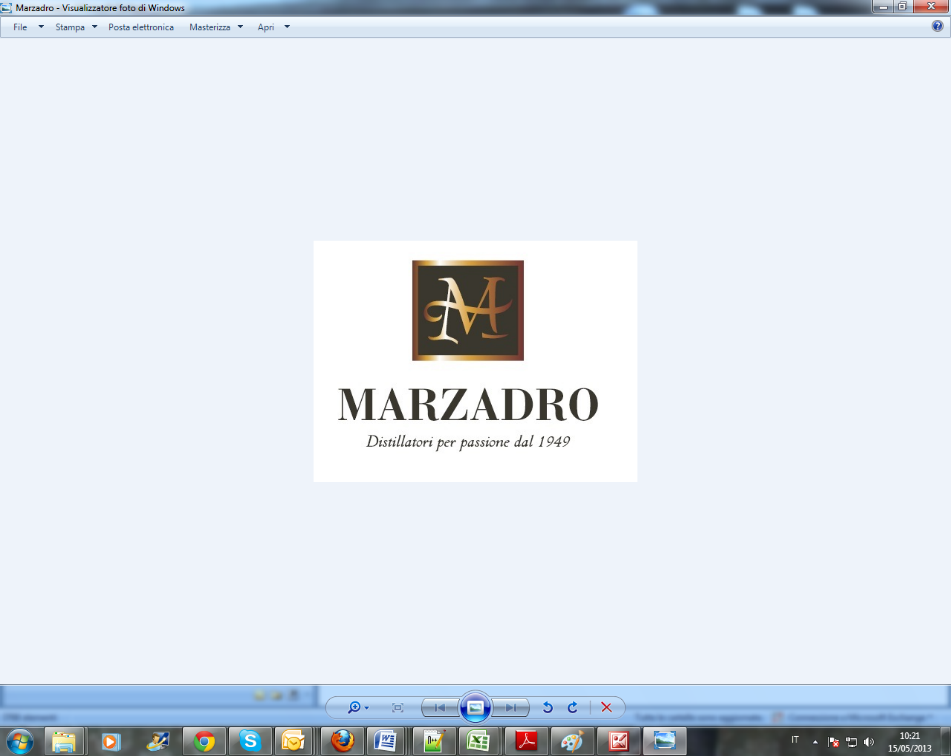 I Suoni delle Dolomiti e Marzadro camminano insieme. 
Tra natura e cultura, tra tradizione e innovazione lungo un sentiero di passione e di impegno che ha radici nel passato e ci consente oggi di raccontare il Trentino attraverso due testimoni d’eccellenza: la montagna con i suoi valori e la grappa come distillato dell’identità del territorio. 
 